정규표현식 토크나이저정규표현식을 사용하여 특정한 패턴의 토큰만 인덱싱 할 수 있습니다.정규표현식: 풀텍스트 토큰 추출에 사용할 정규표현식을 입력합니다.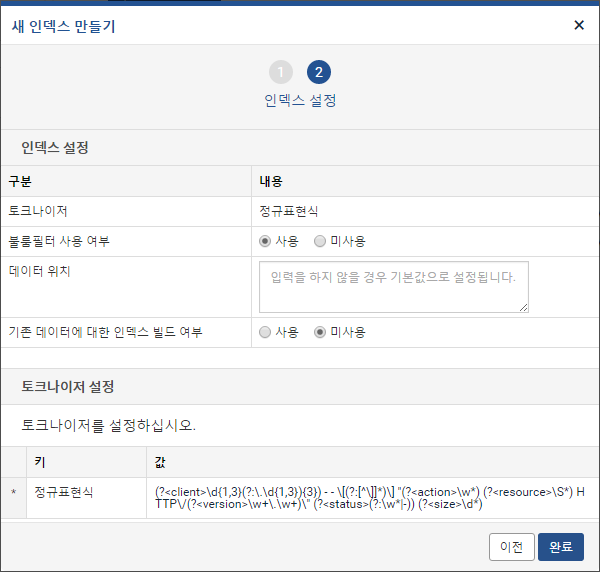 